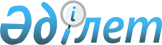 Қазақстан Республикасы Үкіметінің 1999 жылғы 21 маусымдағы № 813 қаулысына өзгерістер енгізу туралы
					
			Күшін жойған
			
			
		
					Қазақстан Республикасы Үкіметінің 2010 жылғы 5 қазандағы № 1026 Қаулысы. Күші жойылды - Қазақстан Республикасы Үкіметінің 2017 жылғы 15 қыркүйектегі № 560 қаулысымен
      Ескерту. Күші жойылды - ҚР Үкіметінің 15.09.2017 № 560 қаулысымен.
      Қазақстан Республикасының Үкіметі ҚАУЛЫ ЕТЕДІ:
      1. "Республикалық бюджеттен берілген несиелерді, сондай-ақ мемлекет кепілдік берген қарыздардың шеңберінде республикалық бюджеттен оқшауландырылған қаражатты қайтару және қайта құрылымдау жөніндегі ведомствоаралық комиссия құру туралы" Қазақстан Республикасы Үкіметінің 1999 жылғы 21 маусымдағы № 813 қаулысына мынадай өзгерістер енгізілсін:
      көрсетілген қаулымен бекітілген республикалық бюджеттен берілген несиелерді, сондай-ақ мемлекет кепілдік берген қарыздардың шеңберінде республикалық бюджеттен оқшауландырылған қаражатты қайтару және қайта құрылымдау жөніндегі ведомствоаралық комиссияның құрамына мыналар енгізілсін:
      Шоқпытов                    - Қазақстан Республикасы Қаржы вице-
      Андар Мәулешұлы               министрі, төрағаның орынбасары,
      Биниязов                    - Қазақстан Республикасы Қаржы
      Дархан Берікұлы               министрлігінің Мемлекеттік активтерді
                                    басқаруды жоспарлау және оның
                                    әдіснамасы, бюджеттік кредит беру,
                                    тиісті бюджеттік бағдарламаларды талдау
                                    және бағалау департаметінің бюджеттік
                                    кредит беру басқармасының бастығы,
                                    хатшы,
      Рау                         - Қазақстан Республикасының Индустрия
      Альберт Павлович              және жаңа технологиялар бірінші
                                    вице-министрі,
      Сағиев                      - Қазақстан Республикасы Президенті
      Ильдар Ізтұрғанұлы            Әкімшілігінің Әлеуметтік-экономикалық
                                    мониторинг бөлімінің сектор меңгерушісі
                                    (келісім бойынша),
      Үсенова                     - Қазақстан Республикасы Қаржы
      Нұрила Дүйсембіқызы           министрлігі Дәрменсіз борышкерлермен
                                    жұмыс комитетінің төрағасы,
      Жұмаділдаев                 - Қазақстан Республикасы Қаржы
      Әнуар Серқұлұлы               министрлігінің Салық комитеті
                                    төрағасының орынбасары,
      Қосжанов                    - Қазақстан Республикасы Ұлттық
      Бақытбек Жамалбекұлы          қауіпсіздік комитеті Экономикалық
                                    қауіпсіздік департаментінің бастығы
                                    (келісім бойынша),
      Бекмағамбетов               - Қазақстан Республикасы Көлік және
      Болат Ғабиденұлы              коммуникация министрлігі Қаржы
                                    департаментінің директоры,
      Тұяқбаев                    - Қазақстан Республикасы Әділет
      Ерлан Әлімжанұлы              министрлігі Мемлекеттің мүліктік
                                    құқықтарын қорғау департаментінің
                                    директоры,
      Байдәулетов                 - Қазақстан Республикасының Экономикалық
      Мирлан Ақылбергенұлы          қылмысқа және сыбайлас жемқорлыққа
                                    қарсы күрес агенттігі (қаржы полициясы)
                                    Сыбайлас жемқорлық туралы істерді ашу
                                    және олардың алдын алу департаменті
                                    бастығының орынбасары (келісім
                                    бойынша),
      Сейітахметов                - Қазақстан Республикасы Қаржы
      Мұрат Иманбекұлы              министрлігінің Дәрменсіз борышкерлермен
                                    жұмыс комитеті банкроттық рәсімдерді
                                    жүргізуді бақылау басқармасының
                                    бастығы;
            мына:
      "Мағауов                    - Қазақстан Республикасының Энергетика
      Әсет Маратұлы                 және минералдық ресурстар
                                    вице-министрі"
      деген жолдағы "Энергетика және минералдық ресурстар" деген сөздер "Мұнай және газ" деген сөздермен ауыстырылсын;
      көрсетілген құрамнан Дәулет Рымтайұлы Айтжанов, Эльвира Әбілқасымқызы Әзімова, Сабыржан Мәдиұлы Бекбосынов, Ерхат Серікұлы Есқалиев, Амангелді Сағандекұлы Есенов, Данияр Маратұлы Имашев, Арғын Мықтыбайұлы Қыпшақов, Өсер Елеусізұлы Мизамбаев, Жәнібек Сапарұлы Ысқақов, Бауыржан Қадырұлы Тортаев, Берік Шолпанқұлұлы Шолпанқұлов шығарылсын.
      2. Осы қаулы қол қойылған күнінен бастап қолданысқа енгізіледі.
					© 2012. Қазақстан Республикасы Әділет министрлігінің «Қазақстан Республикасының Заңнама және құқықтық ақпарат институты» ШЖҚ РМК
				
Қазақстан Республикасының
Премьер-Министрі
К. Мәсімов